Count BackMaterials: Die with dots or numbers (1-6) Any counters (circles, squares, cubes, chips) “Count Back” game board How to play: Children take turns: Rolling the die Counting back 1 from the number they roll (i.e., If I roll 6, I count back 1 to get 5)Saying the differenceCovering the difference on their side of the game board The winner is the first player to cover all the numbers on his or her side of the game board.0Count Back 1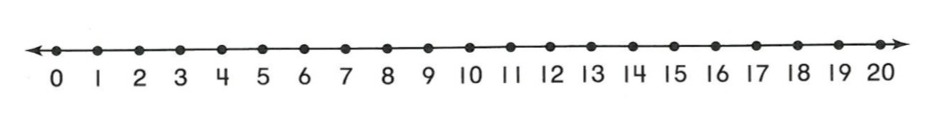 51Count Back 142Count Back 133Count Back 124Count Back 115Count Back 10